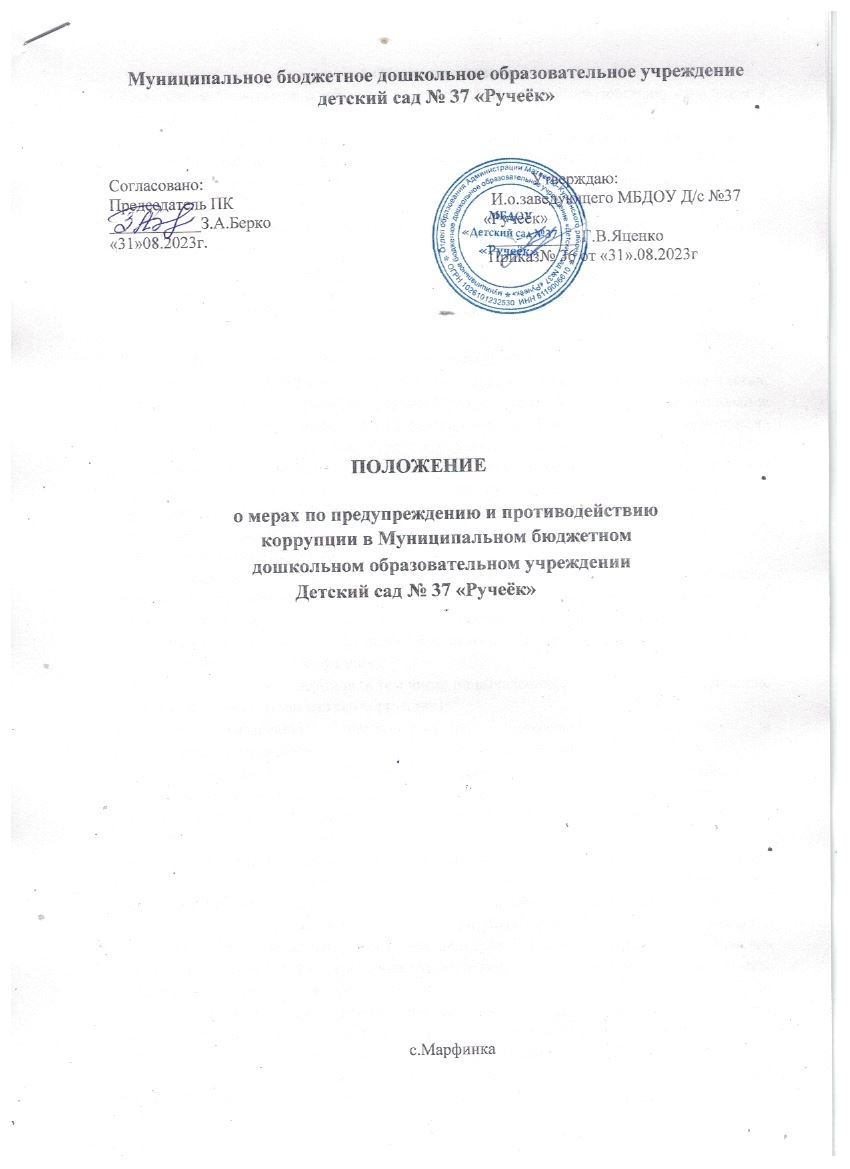 1.Общие положения 1.1.Настоящее Положение о мерах по предупреждению и противодействию коррупции в муниципальном бюджетном дошкольном образовательном учреждении Детский сад № 37«Ручеёк» (далее Положение) разработано на основании и в соответствии с: Указом Президента Российской Федерации от 2 апреля 2013 г. № 309 «О мерах по реализации отдельных положений Федерального закона «О противодействии коррупции»; – законом РФ от 25 декабря 2008 г. № 273-ФЗ «О противодействии коррупции»; Кодексом Российской Федерации об административных правонарушениях (КОАП РФ) от 30.12.2001 № 195-ФЗ; Трудовым кодексом Российской Федерации от 30.12.2001 г. № 197-ФЗ; Федеральным законом от 6 декабря 2011 г. № 402-ФЗ «О бухгалтерском учете»; – законом РФ от 29.12.2012 г. № 273-ФЗ «Об образовании в Российской Федерации»; – Уставом МБДОУ «Д/с № 37«Ручеёк». 1.2. Термины и определения, используемые в Положении. Коррупция – злоупотребление служебным положением, дача взятки, получение взятки, злоупотребление полномочиями, коммерческий подкуп либо иное незаконное использование физическим лицом своего должностного положения вопреки законным интересам общества и государства в целях получения выгоды ввиду денег, ценностей, иного имущества или услуг имущественного характера, иных имущественных прав для себя или для третьих лиц либо незаконное предоставление такой выгоды указанному лицу другими физическими лицами. Коррупцией также является совершение перечисленных деяний от имени или в интересах юридического лица (пункт 1 статьи 1 Федерального закона от 25 декабря 2008 г. № 273-ФЗ «О противодействии коррупции»). Противодействие коррупции – деятельность федеральных органов государственной власти, органов государственной власти субъектов Российской Федерации, органов местного самоуправления, институтов гражданского общества, организаций и физических лиц в пределах их полномочий (пункт 2 статьи 1 Федерального закона от 25 декабря 2008 г. № 273-ФЗ «О противодействии коррупции»): а) по предупреждению коррупции, в том числе по выявлению и последующему устранению причин коррупции (профилактика коррупции); б) 	по 	выявлению, 	предупреждению, 	пресечению, 	раскрытию 	и расследованию коррупционных правонарушений (борьба с коррупцией); в) по минимизации и (или) ликвидации последствий коррупционных правонарушений. Контрагент – любое российское или иностранное юридическое, или физическое лицо, с которым организация вступает в договорные отношения, за исключением трудовых отношений. Взятка – получение должностным лицом лично или через посредника денег, ценных бумаг, иного имущества либо в виде незаконных оказания ему услуг имущественного характера, предоставления иных имущественных прав за совершение действий (бездействие) в пользу взяткодателя или представляемых им лиц, если такие действия (бездействие) входят в служебные полномочия должностного лица либо если оно в силу должностного положения может способствовать таким действиям (бездействию), а равно за общее покровительство или попустительство послужбе. Коммерческий подкуп – незаконные передача лицу, выполняющему управленческие функции в организации, денег, ценных бумаг, иного имущества, оказание ему услуг имущественного характера, предоставление иных имущественных прав за совершение действий (бездействие) в интересах дающего в связи с занимаемым этим лицом служебным положением (часть 1 статьи 204 Уголовного кодекса Российской Федерации). Конфликт интересов – ситуация, при которой личная заинтересованность (прямая или косвенная) работника дошкольного образовательного учреждения влияет или может повлиять на надлежащее исполнение им должностных (трудовых) обязанностей и при которой возникает или может возникнуть противоречие между личной заинтересованностью работника дошкольного образовательного учреждения и правами и законными интересами дошкольного образовательного учреждения, способное привести к причинению вреда правам и законным интересам, имуществу и (или) деловой репутации дошкольного образовательного учреждения, работником которой он является. Конфликт интересов педагогического работника - ситуация, при которой у педагогического работника при осуществлении им профессиональной деятельности возникает личная заинтересованность в получении материальной выгоды или иного преимущества, и которая влияет или может повлиять на надлежащее исполнение педагогическим работником профессиональных обязанностей вследствие противоречия между его личной заинтересованностью и интересами воспитанника, родителей (законных представителей) воспитанников. Личная заинтересованность работника – заинтересованность работника дошкольного образовательного учреждения, связанная с возможностью получения работником (представителем организации) при исполнении должностных обязанностей доходов в виде денег, ценностей, иного имущества или услуг имущественного характера, иных имущественных прав для себя или для третьих лиц. Цели и задачи Положения 2.1. Целью Положения является обеспечение работы по профилактике и противодействию коррупции в МБДОУ. 2.2. Задачами Положения являются: информирование работников МБДОУ о нормативно-правовом обеспечении работы по противодействию коррупции и ответственности за совершение коррупционных правонарушений; определение основных принципов противодействия коррупции, направлений деятельности и мер по противодействию коррупции в МБДОУ; методическое обеспечение разработки и реализации мер, направленных на профилактику и противодействие коррупции в МБДОУ. 3.Нормативно-правовое обеспечение мер по предупреждению коррупции в дошкольном образовательном учреждении 3.1. Обязанность МБДОУ принимать меры по предупреждению коррупции 3.1.1. Основополагающим нормативным правовым актом в сфере борьбы с коррупцией является Федеральный закон от 25 декабря 2008 г. № 273-ФЗ «О противодействии коррупции» (далее – Федеральный закон № 273-ФЗ). 3.1.2. Частью 1 статьи 13.3 Федерального закона № 273-ФЗ установлена обязанность организаций всех организационно-правовых форм - разрабатывать и принимать меры по предупреждению коррупции. Меры, рекомендуемые к применению в организациях, содержатся в части 2 указанной статьи. 3.2. Ответственность юридических лиц. 3.2.1. Общие нормы. 3.2.1.1. Общие нормы, устанавливающие ответственность юридических лиц за коррупционные правонарушения, закреплены в статье 14 Федерального закона № 273-ФЗ. В соответствии с данной статьей, если от имени или в интересах юридического лица осуществляются организация, подготовка и совершение коррупционных правонарушений или правонарушений, создающие условия для совершения коррупционных правонарушений, к юридическому лицу могут быть применены меры ответственности в соответствии с законодательством Российской Федерации. 3.2.1.2. Применение мер ответственности за коррупционное правонарушение к юридическому лицу не освобождает от ответственности за данное коррупционное правонарушение виновное физическое лицо. Привлечение к уголовной или иной ответственности за коррупционное правонарушение физического лица не освобождает от ответственности за данное коррупционное правонарушение юридическое лицо. 3.2.2. Незаконное вознаграждение от имени юридического лица 3.2.2.1.Статья 19.28 Кодекса Российской Федерации об административных правонарушениях (далее – КоАП РФ) устанавливает меры ответственности за незаконное вознаграждение от имени юридического лица (незаконные передача, предложение или обещание от имени или в интересах юридического лица должностному лицу, лицу, выполняющему управленческие функции в коммерческой или иной организации, иностранному должностному лицу либо должностному лицу публичной международной организации денег, ценных бумаг, иного имущества, оказание ему услуг имущественного характера, предоставление имущественных прав за совершение в интересах данного юридического лица должностным лицом, лицом, выполняющим управленческие функции в коммерческой или иной организации, иностранным должностным лицом либо должностным лицом публичной международной организации действия (бездействие), связанного с занимаемыми служебным положением, влечет наложение на юридическое лицо административного штрафа). 3.2.3. Незаконное привлечение к трудовой деятельности бывшего государственного (муниципального) служащего. 3.2.3.1.В своей деятельности дошкольное образовательное учреждение учитывает положения статьи 12 Федерального закона № 273-ФЗ, устанавливающие ограничения для гражданина, замещавшего должность государственной или муниципальной службы, при заключении им трудового или гражданско-правового договора. 3.3. Ответственность физических лиц. 3.3.1. Ответственность физических лиц за коррупционные правонарушения установлена статьей 13 Федерального закона № 273-ФЗ. Граждане Российской Федерации, иностранные граждане и лица без гражданства за совершение коррупционных правонарушений несут уголовную, административную, гражданско-правовую и дисциплинарную ответственность в соответствии с законодательством Российской Федерации. 3.3.2. В Трудовом кодексе Российской Федерации (далее – ТК РФ) существует возможность привлечения работника к дисциплинарной ответственности. Так, согласно статье 192 ТК РФ к дисциплинарным взысканиям, в частности, относится увольнение работника по основаниям, предусмотренным пунктами 5, 6, 9 или 10 части первой статьи 81, пунктом 1 статьи 336, а также пунктами 7 или 7.1 части первой статьи 81 ТК РФ в случаях, когда виновные действия, дающие основания для утраты доверия, совершены работником по месту работы и в связи с исполнением им трудовых обязанностей. 3.3.3. Трудовой договор может быть расторгнут работодателем, в том числе в следующих случаях: однократного грубого нарушения работником трудовых обязанностей, выразившегося в разглашении охраняемой законом тайны (государственной, коммерческой и иной), ставшей известной работнику в связи с исполнением им трудовых обязанностей, в том числе разглашении персональных данных другого работника (подпункт «в» пункта 6 части 1 статьи 81 ТК РФ); совершения виновных действий работником, непосредственно обслуживающим денежные или товарные ценности, если эти действия дают основание для утраты доверия к нему со стороны работодателя (пункт 7 части первой статьи 81ТК РФ); принятия необоснованного решения руководителем организации (филиала, представительства), его заместителями и главным бухгалтером, повлекшего за собой нарушение сохранности имущества, неправомерное его использование или иной ущерб имуществу организации (пункт 9 части первой статьи 81ТК РФ); однократного грубого нарушения руководителем организации, его заместителями своих трудовых обязанностей (пункт 10 части первой статьи 81 ТК РФ). 4.Основные принципы противодействия коррупции в МБДОУ. 1.Система мер противодействия коррупции в МБДОУ основываться на следующих ключевых принципах: 1.Принцип соответствия политики МБДОУ действующему законодательству и общепринятым нормам. Соответствие реализуемых антикоррупционных мероприятий Конституции Российской Федерации, заключенным Российской Федерацией международным договорам, законодательству Российской Федерации и иным нормативным правовым актам, применимым к дошкольному образовательному учреждению. 4.1.2. Принцип личного примера руководства. Ключевая роль заведующего МБДОУ в формировании культуры нетерпимости к коррупции в создании внутриорганизационной системы предупреждения и противодействия коррупции. 4.1.3. Принцип вовлеченности работников. Информированность 	работников 	МБДОУ 	о 	положениях 	антикоррупционного законодательства и их активное участие в формировании и реализации антикоррупционных стандартов и процедур. 4.1.4. Принцип соразмерности антикоррупционных процедур риску коррупции. Разработка и выполнение комплекса мероприятий, позволяющих снизить вероятность вовлечения МБДОУ, ее заведующего и сотрудников в коррупционную деятельность, осуществляется с учетом существующих в деятельности данной организации коррупционных рисков. 4.1.5. Принцип эффективности антикоррупционных процедур. Применение в МБДОУ таких антикоррупционных мероприятий, которые имеют низкую стоимость, обеспечивают простоту реализации и приносят значимый результат. 4.1.6. Принцип ответственности и неотвратимости наказания. Неотвратимость наказания для работников МБДОУ вне зависимости от занимаемой должности, стажа работы и иных условий в случае совершения ими коррупционных правонарушений в связи с исполнением трудовых обязанностей, а также персональная ответственность заведующего МБДОУ за реализацию внутриорганизационной антикоррупционной политики. 4.1.7. Принцип открытости деятельности. Информирование контрагентов, партнёров, заказчиков, родителей и иных законных представителей, а также общественности о принятых в МБДОУ антикоррупционных стандартах осуществления образовательной деятельности и присмотра и ухода за детьми. 5.Антикоррупционная политика МБДОУ. 5.1. Общие подходы к разработке и реализации антикоррупционной политики: 5.1.1. Антикоррупционная политика МБДОУ представляет собой комплекс взаимосвязанных принципов, процедур и конкретных мероприятий, направленных на профилактику и пресечение коррупционных правонарушений в деятельности МБДОУ. 5.1.2. Сведения о реализуемой в организации антикоррупционной политике закрепляются в данном Положении, а также в иных локальных нормативных актах, обязательных для выполнения всеми работниками МБДОУ. 2.Информирование работников о принятой в МБДОУ антикоррупционной политике. 5.2.1. Утвержденная антикоррупционная политика доводится до сведения всех работников МБДОУ под роспись. 2.Обеспечивается возможность беспрепятственного доступа работников к тексту политики. 3.Реализация предусмотренных политикой антикоррупционных мер. 5.3.1. Утвержденная политика подлежит непосредственной реализации и применению в деятельности МБДОУ. Для реализации указанной политики в МБДОУ разрабатываются соответствующие меры, в том числе и представленные в данном Положении. 5.4.Анализ применения антикоррупционной политики и, при необходимости, ее пересмотр. 5.4.1. В МБДОУ осуществляется регулярный мониторинг хода и эффективности реализации антикоррупционной политики. 5.4.2. В случае выявления по результатам мониторинга неэффективности реализуемых антикоррупционных мероприятий в антикоррупционную политику вносятся необходимые дополнения и изменения. 5.4.3. Пересмотр принятой антикоррупционной политики может проводиться и в иных случаях, таких как внесение изменений в ТК РФ и законодательство о противодействии коррупции и т.д. 5.Область применения политики и круг лиц, попадающих под еѐ действие. 1.Основным кругом лиц, попадающих под действие политики, являются работники МБДОУ, находящиеся с ней в трудовых отношениях, вне зависимости от занимаемой должности и выполняемых функций. 5.5.2. Антикоррупционная политика может закреплять случаи и условия, при которых ее действие распространяется и на других лиц, например, физических и(или) юридических лиц, с которыми организация вступает в иные договорные отношения. Эти случаи, условия и обязательства закрепляются в договорах, заключаемых МБДОУ с контрагентами. 5.6. Закрепление 	обязанностей 	работников, 	связанных 	с 	предупреждением и противодействием коррупции. 5.6.1. Обязанности работников МБДОУ в связи с предупреждением и противодействием коррупции устанавливаются: настоящим Положением; Положением о порядке работы по предотвращению конфликта интересов и при возникновении конфликта интересов педагогического работника при осуществлении им профессиональной деятельности; должностными инструкциями педагогических работников; и при необходимости иными локальными нормативными актами, принимаемыми в МБДОУ. 5.6.2. Общими обязанностями работников МБДОУ в связи с предупреждением и противодействием коррупции являются следующие: воздерживаться 	от 	совершения 	и 	(или) 	участия 	в 	совершении коррупционных правонарушений в интересах или от имени МБДОУ; воздерживаться от поведения, которое может быть истолковано окружающими как готовность совершить или участвовать в совершении коррупционного правонарушения в интересах или от имени МБДОУ; незамедлительно информировать заведующего, лицо, ответственное за реализацию антикоррупционной политики, о случаях склонения работника к совершению коррупционных правонарушений; незамедлительно информировать заведующего, лицо, ответственное за реализацию антикоррупционной политики, о ставшей известной работнику информации о случаях совершения коррупционных правонарушений другими работниками, контрагентами организации или иными лицами; сообщать непосредственному заведующему или соответствующему ответственному лицу о возможности возникновения либо возникшем у работника конфликте интересов. 5.6.3. Специальные обязанности в связи с предупреждением и противодействием коррупции могут устанавливаться для следующих категорий лиц, работающих в МБДОУ: руководства МБДОУ; лица, ответственного за реализацию антикоррупционной политики; педагогических работников; работников финансово-хозяйственной службы, чья деятельность связана с коррупционными рисками; лиц, осуществляющих внутренний контроль и аудит. 5.6.4.Исходя их положений статьи 57 ТК РФ по соглашению сторон в трудовой договор могут также включаться права и обязанности работника и работодателя, установленные трудовым законодательством и иными нормативными правовыми актами, содержащими нормы трудового права, локальными нормативными актами (включая локальные нормативные акты, регламентирующие деятельность по противодействию и предупреждению коррупции), а также права и обязанности работника и работодателя, вытекающие из условий коллективного договора, соглашений. 5.6.5. При условии закрепления обязанностей работника в связи с предупреждением и противодействием коррупции в трудовом договоре работодатель вправе применить к работнику меры дисциплинарного взыскания, включая увольнение, при наличии оснований, предусмотренных ТК РФ, за совершения неправомерных действий, повлекших неисполнение возложенных на него трудовых обязанностей. 7.Установление перечня проводимых МБДОУ антикоррупционных мероприятий и порядок их выполнения (применения). В антикоррупционную политику МБДОУ включается перечень конкретных мероприятий, которые реализуются и планируются к реализации в МБДОУ в целях предупреждения и противодействия коррупции. 6.Антикоррупционные мероприятия и порядок их применения в МБДОУ. 1.В МБДОУ реализуются следующие антикоррупционные мероприятия: 6.1.1.В части нормативного обеспечения, закрепления стандартов поведения и декларации намерений: разработка и принятие Положения о мерах по предупреждению и противодействию коррупции - антикоррупционная политика в МБДОУ; разработка при необходимости иных локальных нормативных актов. 6.1.2.В части разработки и введения специальных антикоррупционных процедур: – разработка и введение Порядка предотвращения и урегулирования конфликта интересов педагогических работников при осуществлении ими профессиональной деятельности; – введение процедуры информирования работниками работодателя о случаях склонения ихили других работников к совершению коррупционных нарушений и порядка рассмотрения таких сообщений; проведение периодической оценки коррупционных рисков в целях выявления сфер деятельности организации, наиболее подверженных таким рискам, и разработки соответствующих антикоррупционных мер; разработка и введение иных необходимых процедур. 6.1.3. В части обучения и информирования работников: ознакомление работников под роспись с нормативными документами, регламентирующими вопросы предупреждения и противодействия коррупции в МБДОУ; – проведение обучающих мероприятий по вопросам профилактики и противодействия коррупции; организация индивидуального консультирования работников по вопросам применения (соблюдения) антикоррупционных стандартов и процедур. 6.1.4. В части обеспечения соответствия системы внутреннего контроля и аудита МБДОУ требованиям антикоррупционной политики организации: осуществление регулярного контроля соблюдения всеми категориями работников требований локальных нормативных актов; осуществление регулярного контроля данных бухгалтерского учета, наличия и достоверности первичных документов бухгалтерского учета; осуществление регулярного контроля экономической обоснованности расходов в сферах с высоким коррупционным риском: обмен деловыми подарками, представительские расходы, благотворительные пожертвования, вознаграждения внешним консультантам. 6.1.5. В части оценки результатов проводимой антикоррупционной работы: проведение регулярной оценки результатов работы по противодействию коррупции; – подготовка и распространение отчетных материалов о проводимой работе и результатах в сфере противодействия коррупции. 6.2. МБДОУ утверждает план реализации антикоррупционных мероприятий. 7.Определение 	должностного 	лица, 	ответственного 	за 	противодействие коррупции в МБДОУ. 7.1. Лицом, ответственным за противодействие коррупции в МБДОУ (далее Ответственное лицо) является заведующий МБДОУ. 7.2. Деятельность Ответственного лица включает: разработку локальных нормативных актов и иных предложений, направленных на реализацию мер по предупреждению коррупции; проведение контрольных мероприятий, направленных на выявление коррупционных правонарушений работниками МБДОУ; организацию проведения оценки коррупционных рисков; прием и рассмотрение сообщений о случаях склонения работников к совершению коррупционных правонарушений в интересах или от имени иной организации или физического лица, а также о случаях совершения коррупционных правонарушений работниками, контрагентами организации или иными лицами; организацию приѐма сведений о конфликте интересов; организацию обучающих мероприятий по вопросам профилактики и противодействия коррупции и индивидуального консультирования работников; оказание содействия уполномоченным представителям контрольно-надзорных и правоохранительных органов при проведении ими инспекционных проверок деятельности МБДОУ по вопросам предупреждения и противодействия коррупции; оказание содействия уполномоченным представителям правоохранительных органов при проведении мероприятий по пресечению или расследованию коррупционных преступлений, включая оперативно-розыскные мероприятия; проведение оценки результатов антикоррупционной работы и подготовка соответствующих отчётных материалов. 8.Оценка коррупционных рисков в МБДОУ. 1.Целью оценки коррупционных рисков является определение конкретных процессов и деловых операций в деятельности МБДОУ, при реализации которых наиболее высока вероятность совершения работниками коррупционных правонарушений как в целях получения личной выгоды, так и в целях получения выгоды организацией. В МБДОУ выделяют следующие категории (группы) коррупционных рисков. 8.2.1. Коррупционные риски по процессам: приѐм детей в МБДОУ;  закупки и иная финансово-хозяйственная деятельность. 8.2.2. Коррупционные риски по категориям работников: руководство МБДОУ (заведующий и заместитель);  -воспитатели; иные педагогические работники. 9. Изменения и дополнения 9.1. Внесение изменений и дополнений в настоящее Положение осуществляется путем подготовки проекта Положения в новой редакции заместителем председателя Комиссии. 9.2. Утверждение Положения с изменениями и дополнениями заведующим Учреждения осуществляется после принятия Положения решением общего собрания работников Учреждения.